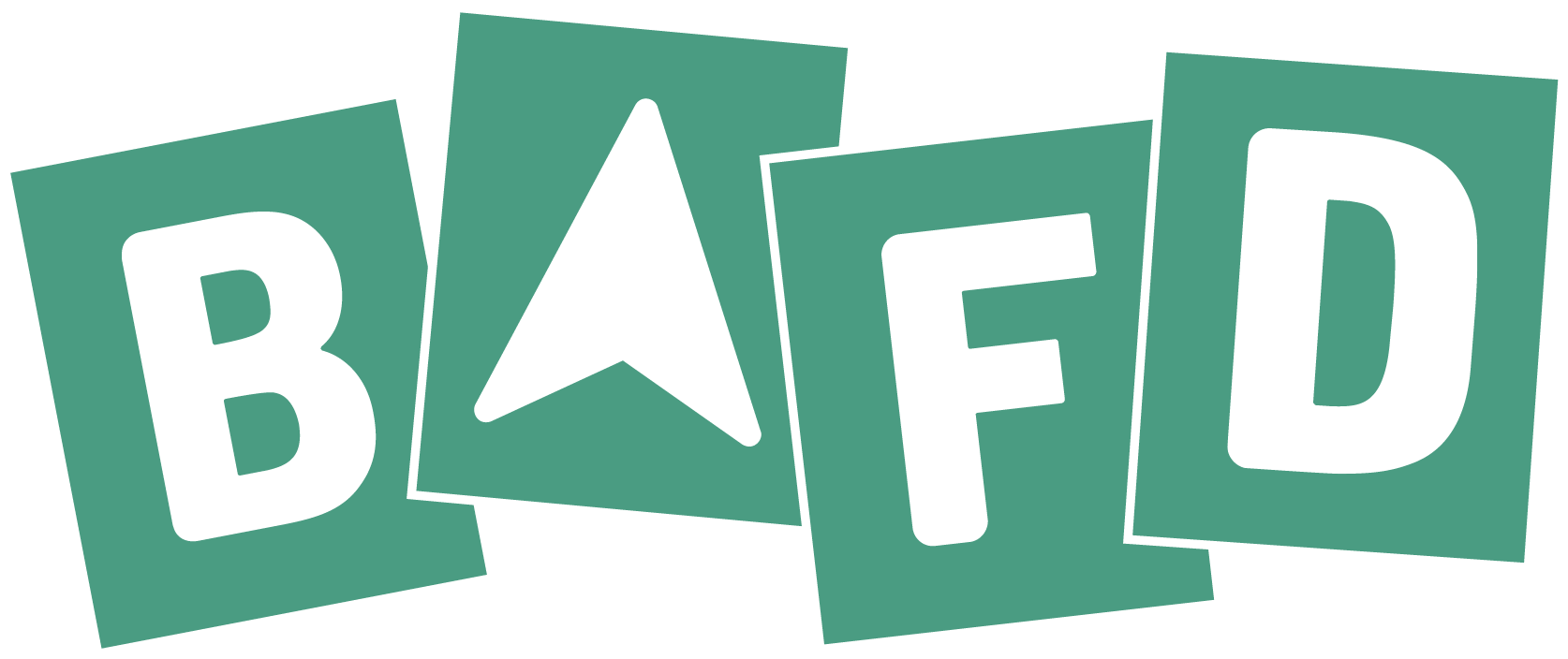 Brevet d'Aptitude aux Fonctions de Directeur·riceDOSSIER D’INSCRIPTIONPOUR UN·E STAGIAIRE MAJEUR·ELe BAFD (Brevet d’Aptitude aux Fonctions de Directeur·rice) est un brevet permettant de diriger à titre non professionnel, de façon occasionnelle, des enfants et adolescents en Accueils Collectifs de Mineurs (ACM). Cette formation volontaire ne délivre pas un diplôme professionnel mais un brevet permettant d’exercer en ACM*. Afin que ton inscription soit rapidement validée, les documents suivants sont à transmettre au service « Formation » :L’acompte d’à minima de 150 € par chèque à l’ordre de la Ligue de l’enseignement de NormandieLe dossier d’inscription renseigné et signéFiche sanitaire de liaison	2Autorisation de reproduction et de representation de photographie et d’enregistrement de la voix	3Une fois le dossier complété, tu recevras (environ 15 jours avant le début du stage) ta convocation ainsi que toutes les informations nécessaires au bon déroulement de ta formation.Nous te rappelons également que le solde de la formation devra être versé avant le début du stage, sans quoi tu ne pourras malheureusement pas intégrer la formation.Pour toute question, n’hésite pas à contacter Thomas au service « Formation » :La Ligue de l’enseignement de NormandiePôle Politiques Éducatives TerritorialesSiège social : 16, rue de la Girafe - BP 85091 - 14078 CAEN Cedex 5Tél : 02.31.06.11.07 ou 07.64.37.01.35Email : bafa.bafd@laliguenormandie.orgSite internet : www.bafa.bafd.laliguenormandie.orgFICHE SANITAIRE DE LIAISONCette fiche permet de recueillir des informations utiles aux animateurs et aux médecins sur le·la participant·e à une formation BAFA-BAFD de la Ligue de l’enseignement de Normandie.AUTORISATION DE REPRODUCTION ET DE REPRESENTATION DE PHOTOGRAPHIE ET D’ENREGISTREMENT DE LA VOIX 
POUR UNE PERSONNE MAJEUREJe soussigné·e (prénom, nom)domicilié·e à Autorise l’équipe de la Ligue de l'enseignement de Normandie organisateur de la formation à utiliser mon image (photos – films) et ma voix sur tous les supports de valorisation et/ou publications (site internet de la Ligue de l’enseignement de Normandie www.laliguenormandie.org, réseaux sociaux, plaquettes, journaux, radio, …) destinés aux opérations de communication 2020-2023.Cette autorisation est consentie à titre gratuit et est valable au maximum 3 ans.Vous disposez d’un droit d’accès, de modification, de rectification et de suppression des données concernant votre enfant (Loi informatique et libertés du 6 janvier 1978 modifiée). Pour toute demande de suppression ou rectification, vous pouvez vous adresser à la Ligue de l’enseignement de Normandie - 16, rue de la Girafe 14078 Caen cedex 5 - ou en envoyant un courriel : contact@laliguenormandie.org.SignatureNom du participant :Nom du participant :Nom du participant :Nom du participant :Nom du participant :Prénom du participant :Prénom du participant :Prénom du participant :Prénom du participant :Prénom du participant :Prénom du participant :Prénom du participant :Prénom du participant :Date de naissance :Date de naissance :Date de naissance :Date de naissance :Date de naissance :Sexe :Sexe :Sexe :Sexe :Sexe :Sexe :Sexe :Sexe : Garçon     Fille Garçon     FillePrénom et nom de la personne à contacter en cas d’urgence : Prénom et nom de la personne à contacter en cas d’urgence : Prénom et nom de la personne à contacter en cas d’urgence : Prénom et nom de la personne à contacter en cas d’urgence : Prénom et nom de la personne à contacter en cas d’urgence : Prénom et nom de la personne à contacter en cas d’urgence : Prénom et nom de la personne à contacter en cas d’urgence : Prénom et nom de la personne à contacter en cas d’urgence : Prénom et nom de la personne à contacter en cas d’urgence : Prénom et nom de la personne à contacter en cas d’urgence : Prénom et nom de la personne à contacter en cas d’urgence : Prénom et nom de la personne à contacter en cas d’urgence : Prénom et nom de la personne à contacter en cas d’urgence : Prénom et nom de la personne à contacter en cas d’urgence : Prénom et nom de la personne à contacter en cas d’urgence : Prénom et nom de la personne à contacter en cas d’urgence : Prénom et nom de la personne à contacter en cas d’urgence : Prénom et nom de la personne à contacter en cas d’urgence : Prénom et nom de la personne à contacter en cas d’urgence : Adresse complète :Adresse complète :Adresse complète :Adresse complète :Téléphone de la personne à contacter en cas d’urgence :Téléphone de la personne à contacter en cas d’urgence :Téléphone de la personne à contacter en cas d’urgence :Téléphone de la personne à contacter en cas d’urgence :Téléphone de la personne à contacter en cas d’urgence :Téléphone de la personne à contacter en cas d’urgence :Téléphone de la personne à contacter en cas d’urgence :Téléphone de la personne à contacter en cas d’urgence :Téléphone de la personne à contacter en cas d’urgence :Téléphone de la personne à contacter en cas d’urgence :Téléphone de la personne à contacter en cas d’urgence :Téléphone de la personne à contacter en cas d’urgence :Téléphone de la personne à contacter en cas d’urgence :Téléphone de la personne à contacter en cas d’urgence :Téléphone de la personne à contacter en cas d’urgence :Téléphone de la personne à contacter en cas d’urgence :Médecin Traitant (Nom, Ville et Téléphone) :Médecin Traitant (Nom, Ville et Téléphone) :Médecin Traitant (Nom, Ville et Téléphone) :Médecin Traitant (Nom, Ville et Téléphone) :Médecin Traitant (Nom, Ville et Téléphone) :Médecin Traitant (Nom, Ville et Téléphone) :Médecin Traitant (Nom, Ville et Téléphone) :Médecin Traitant (Nom, Ville et Téléphone) :Médecin Traitant (Nom, Ville et Téléphone) :Médecin Traitant (Nom, Ville et Téléphone) :Médecin Traitant (Nom, Ville et Téléphone) :Médecin Traitant (Nom, Ville et Téléphone) :Mutuelle :N° Mutuelle :N° Mutuelle :N° Mutuelle :N° Mutuelle :N° Mutuelle :Si Couverture Maladie Universelle (CMU), photocopie de la carte vitale et de l’attestation CMU où le stagiaire apparaît.Si Couverture Maladie Universelle (CMU), photocopie de la carte vitale et de l’attestation CMU où le stagiaire apparaît.Si Couverture Maladie Universelle (CMU), photocopie de la carte vitale et de l’attestation CMU où le stagiaire apparaît.Si Couverture Maladie Universelle (CMU), photocopie de la carte vitale et de l’attestation CMU où le stagiaire apparaît.Si Couverture Maladie Universelle (CMU), photocopie de la carte vitale et de l’attestation CMU où le stagiaire apparaît.Si Couverture Maladie Universelle (CMU), photocopie de la carte vitale et de l’attestation CMU où le stagiaire apparaît.Si Couverture Maladie Universelle (CMU), photocopie de la carte vitale et de l’attestation CMU où le stagiaire apparaît.Si Couverture Maladie Universelle (CMU), photocopie de la carte vitale et de l’attestation CMU où le stagiaire apparaît.Si Couverture Maladie Universelle (CMU), photocopie de la carte vitale et de l’attestation CMU où le stagiaire apparaît.Si Couverture Maladie Universelle (CMU), photocopie de la carte vitale et de l’attestation CMU où le stagiaire apparaît.Si Couverture Maladie Universelle (CMU), photocopie de la carte vitale et de l’attestation CMU où le stagiaire apparaît.Si Couverture Maladie Universelle (CMU), photocopie de la carte vitale et de l’attestation CMU où le stagiaire apparaît.Si Couverture Maladie Universelle (CMU), photocopie de la carte vitale et de l’attestation CMU où le stagiaire apparaît.Si Couverture Maladie Universelle (CMU), photocopie de la carte vitale et de l’attestation CMU où le stagiaire apparaît.Si Couverture Maladie Universelle (CMU), photocopie de la carte vitale et de l’attestation CMU où le stagiaire apparaît.Si Couverture Maladie Universelle (CMU), photocopie de la carte vitale et de l’attestation CMU où le stagiaire apparaît.Si Couverture Maladie Universelle (CMU), photocopie de la carte vitale et de l’attestation CMU où le stagiaire apparaît.Si Couverture Maladie Universelle (CMU), photocopie de la carte vitale et de l’attestation CMU où le stagiaire apparaît.Si Couverture Maladie Universelle (CMU), photocopie de la carte vitale et de l’attestation CMU où le stagiaire apparaît.Si Couverture Maladie Universelle (CMU), photocopie de la carte vitale et de l’attestation CMU où le stagiaire apparaît.Si Couverture Maladie Universelle (CMU), photocopie de la carte vitale et de l’attestation CMU où le stagiaire apparaît.Si Couverture Maladie Universelle (CMU), photocopie de la carte vitale et de l’attestation CMU où le stagiaire apparaît.Si Couverture Maladie Universelle (CMU), photocopie de la carte vitale et de l’attestation CMU où le stagiaire apparaît.Si Couverture Maladie Universelle (CMU), photocopie de la carte vitale et de l’attestation CMU où le stagiaire apparaît.Si Couverture Maladie Universelle (CMU), photocopie de la carte vitale et de l’attestation CMU où le stagiaire apparaît.VACCINATIONS (se référer au carnet de santé ou aux certificats de vaccinations) :VACCINATIONS (se référer au carnet de santé ou aux certificats de vaccinations) :VACCINATIONS (se référer au carnet de santé ou aux certificats de vaccinations) :VACCINATIONS (se référer au carnet de santé ou aux certificats de vaccinations) :VACCINATIONS (se référer au carnet de santé ou aux certificats de vaccinations) :VACCINATIONS (se référer au carnet de santé ou aux certificats de vaccinations) :VACCINATIONS (se référer au carnet de santé ou aux certificats de vaccinations) :VACCINATIONS (se référer au carnet de santé ou aux certificats de vaccinations) :VACCINATIONS (se référer au carnet de santé ou aux certificats de vaccinations) :VACCINATIONS (se référer au carnet de santé ou aux certificats de vaccinations) :VACCINATIONS (se référer au carnet de santé ou aux certificats de vaccinations) :VACCINATIONS (se référer au carnet de santé ou aux certificats de vaccinations) :VACCINATIONS (se référer au carnet de santé ou aux certificats de vaccinations) :VACCINATIONS (se référer au carnet de santé ou aux certificats de vaccinations) :VACCINATIONS (se référer au carnet de santé ou aux certificats de vaccinations) :VACCINATIONS (se référer au carnet de santé ou aux certificats de vaccinations) :VACCINATIONS (se référer au carnet de santé ou aux certificats de vaccinations) :VACCINATIONS (se référer au carnet de santé ou aux certificats de vaccinations) :VACCINATIONS (se référer au carnet de santé ou aux certificats de vaccinations) :VACCINATIONS (se référer au carnet de santé ou aux certificats de vaccinations) :VACCINATIONS (se référer au carnet de santé ou aux certificats de vaccinations) :VACCINATIONS (se référer au carnet de santé ou aux certificats de vaccinations) :VACCINATIONS (se référer au carnet de santé ou aux certificats de vaccinations) :VACCINATIONS (se référer au carnet de santé ou aux certificats de vaccinations) :VACCINATIONS (se référer au carnet de santé ou aux certificats de vaccinations) :VACCINATIONS OBLIGATOIRESVACCINATIONS OBLIGATOIRESVACCINATIONS OBLIGATOIRESVACCINATIONS OBLIGATOIRESVACCINATIONS OBLIGATOIRESVACCINATIONS OBLIGATOIRESVACCINATIONS OBLIGATOIRESOuiOuiNonNonDATES DES DERNIERS RAPPELSDATES DES DERNIERS RAPPELSDATES DES DERNIERS RAPPELSDATES DES DERNIERS RAPPELSDATES DES DERNIERS RAPPELSDATES DES DERNIERS RAPPELSDATES DES DERNIERS RAPPELSDATES DES DERNIERS RAPPELSDATES DES DERNIERS RAPPELSDATES DES DERNIERS RAPPELSVACCINS RECOMMANDÉSVACCINS RECOMMANDÉSVACCINS RECOMMANDÉSDATESDiphtérieDiphtérieDiphtérieDiphtérieDiphtérieDiphtérieDiphtérieHépatite BHépatite BHépatite BTétanosTétanosTétanosTétanosTétanosTétanosTétanosRubéole Oreillons RougeoleRubéole Oreillons RougeoleRubéole Oreillons RougeolePoliomyélitePoliomyélitePoliomyélitePoliomyélitePoliomyélitePoliomyélitePoliomyéliteCoquelucheCoquelucheCoquelucheOu DT polioOu DT polioOu DT polioOu DT polioOu DT polioOu DT polioOu DT polioBCGBCGBCGOu TétracoqOu TétracoqOu TétracoqOu TétracoqOu TétracoqOu TétracoqOu TétracoqAutres (préciser)Autres (préciser)Autres (préciser)RENSEIGNEMENTS MEDICAUX SUR LE PARTICIPANT :RENSEIGNEMENTS MEDICAUX SUR LE PARTICIPANT :RENSEIGNEMENTS MEDICAUX SUR LE PARTICIPANT :RENSEIGNEMENTS MEDICAUX SUR LE PARTICIPANT :RENSEIGNEMENTS MEDICAUX SUR LE PARTICIPANT :RENSEIGNEMENTS MEDICAUX SUR LE PARTICIPANT :RENSEIGNEMENTS MEDICAUX SUR LE PARTICIPANT :RENSEIGNEMENTS MEDICAUX SUR LE PARTICIPANT :RENSEIGNEMENTS MEDICAUX SUR LE PARTICIPANT :RENSEIGNEMENTS MEDICAUX SUR LE PARTICIPANT :RENSEIGNEMENTS MEDICAUX SUR LE PARTICIPANT :RENSEIGNEMENTS MEDICAUX SUR LE PARTICIPANT :RENSEIGNEMENTS MEDICAUX SUR LE PARTICIPANT :RENSEIGNEMENTS MEDICAUX SUR LE PARTICIPANT :RENSEIGNEMENTS MEDICAUX SUR LE PARTICIPANT :RENSEIGNEMENTS MEDICAUX SUR LE PARTICIPANT :RENSEIGNEMENTS MEDICAUX SUR LE PARTICIPANT :RENSEIGNEMENTS MEDICAUX SUR LE PARTICIPANT :RENSEIGNEMENTS MEDICAUX SUR LE PARTICIPANT :RENSEIGNEMENTS MEDICAUX SUR LE PARTICIPANT :RENSEIGNEMENTS MEDICAUX SUR LE PARTICIPANT :RENSEIGNEMENTS MEDICAUX SUR LE PARTICIPANT :RENSEIGNEMENTS MEDICAUX SUR LE PARTICIPANT :RENSEIGNEMENTS MEDICAUX SUR LE PARTICIPANT :RENSEIGNEMENTS MEDICAUX SUR LE PARTICIPANT :Suivez-vous un traitement médical ?Suivez-vous un traitement médical ?Suivez-vous un traitement médical ?Suivez-vous un traitement médical ?Suivez-vous un traitement médical ?Suivez-vous un traitement médical ?Suivez-vous un traitement médical ?Suivez-vous un traitement médical ?Suivez-vous un traitement médical ?Suivez-vous un traitement médical ? Oui   Non Oui   Non Oui   Non Oui   Non Oui   Non Oui   Non Oui   Non Oui   Non Oui   Non Oui   Non Oui   Non Oui   Non Oui   Non Oui   Non Oui   NonSi oui, joindre une ordonnance récente et les médicaments correspondants. Aucun médicament ne pourra être pris sans ordonnance.Si oui, joindre une ordonnance récente et les médicaments correspondants. Aucun médicament ne pourra être pris sans ordonnance.Si oui, joindre une ordonnance récente et les médicaments correspondants. Aucun médicament ne pourra être pris sans ordonnance.Si oui, joindre une ordonnance récente et les médicaments correspondants. Aucun médicament ne pourra être pris sans ordonnance.Si oui, joindre une ordonnance récente et les médicaments correspondants. Aucun médicament ne pourra être pris sans ordonnance.Si oui, joindre une ordonnance récente et les médicaments correspondants. Aucun médicament ne pourra être pris sans ordonnance.Si oui, joindre une ordonnance récente et les médicaments correspondants. Aucun médicament ne pourra être pris sans ordonnance.Si oui, joindre une ordonnance récente et les médicaments correspondants. Aucun médicament ne pourra être pris sans ordonnance.Si oui, joindre une ordonnance récente et les médicaments correspondants. Aucun médicament ne pourra être pris sans ordonnance.Si oui, joindre une ordonnance récente et les médicaments correspondants. Aucun médicament ne pourra être pris sans ordonnance.Si oui, joindre une ordonnance récente et les médicaments correspondants. Aucun médicament ne pourra être pris sans ordonnance.Si oui, joindre une ordonnance récente et les médicaments correspondants. Aucun médicament ne pourra être pris sans ordonnance.Si oui, joindre une ordonnance récente et les médicaments correspondants. Aucun médicament ne pourra être pris sans ordonnance.Si oui, joindre une ordonnance récente et les médicaments correspondants. Aucun médicament ne pourra être pris sans ordonnance.Si oui, joindre une ordonnance récente et les médicaments correspondants. Aucun médicament ne pourra être pris sans ordonnance.Si oui, joindre une ordonnance récente et les médicaments correspondants. Aucun médicament ne pourra être pris sans ordonnance.Si oui, joindre une ordonnance récente et les médicaments correspondants. Aucun médicament ne pourra être pris sans ordonnance.Si oui, joindre une ordonnance récente et les médicaments correspondants. Aucun médicament ne pourra être pris sans ordonnance.Si oui, joindre une ordonnance récente et les médicaments correspondants. Aucun médicament ne pourra être pris sans ordonnance.Si oui, joindre une ordonnance récente et les médicaments correspondants. Aucun médicament ne pourra être pris sans ordonnance.Si oui, joindre une ordonnance récente et les médicaments correspondants. Aucun médicament ne pourra être pris sans ordonnance.Si oui, joindre une ordonnance récente et les médicaments correspondants. Aucun médicament ne pourra être pris sans ordonnance.Si oui, joindre une ordonnance récente et les médicaments correspondants. Aucun médicament ne pourra être pris sans ordonnance.Si oui, joindre une ordonnance récente et les médicaments correspondants. Aucun médicament ne pourra être pris sans ordonnance.Si oui, joindre une ordonnance récente et les médicaments correspondants. Aucun médicament ne pourra être pris sans ordonnance.ALLERGIES :ALLERGIES :ALLERGIES :ALLERGIES :ALLERGIES :ALLERGIES :ALLERGIES :ALLERGIES :ALLERGIES :ALLERGIES :ALLERGIES :ALLERGIES :ALLERGIES :ALLERGIES :ALLERGIES :ALLERGIES :ALLERGIES :ALLERGIES :ALLERGIES :ALLERGIES :ALLERGIES :ALLERGIES :ALLERGIES :ALLERGIES :ALLERGIES :Asthme Oui   NonAsthme Oui   NonAsthme Oui   NonAlimentaire Oui   NonAlimentaire Oui   NonAlimentaire Oui   NonAlimentaire Oui   NonAlimentaire Oui   NonAlimentaire Oui   NonAlimentaire Oui   NonAlimentaire Oui   NonAlimentaire Oui   NonMédicamenteuse Oui   NonMédicamenteuse Oui   NonMédicamenteuse Oui   NonMédicamenteuse Oui   NonMédicamenteuse Oui   NonMédicamenteuse Oui   NonMédicamenteuse Oui   NonMédicamenteuse Oui   NonAutres (animaux, plantes, pollen) :Autres (animaux, plantes, pollen) :Autres (animaux, plantes, pollen) :Autres (animaux, plantes, pollen) :Autres (animaux, plantes, pollen) :Cause de l’allergie et conduite à tenir (si automédication, le signaler) :Cause de l’allergie et conduite à tenir (si automédication, le signaler) :Cause de l’allergie et conduite à tenir (si automédication, le signaler) :Cause de l’allergie et conduite à tenir (si automédication, le signaler) :Cause de l’allergie et conduite à tenir (si automédication, le signaler) :Cause de l’allergie et conduite à tenir (si automédication, le signaler) :Cause de l’allergie et conduite à tenir (si automédication, le signaler) :Cause de l’allergie et conduite à tenir (si automédication, le signaler) :Cause de l’allergie et conduite à tenir (si automédication, le signaler) :Cause de l’allergie et conduite à tenir (si automédication, le signaler) :Cause de l’allergie et conduite à tenir (si automédication, le signaler) :Cause de l’allergie et conduite à tenir (si automédication, le signaler) :Cause de l’allergie et conduite à tenir (si automédication, le signaler) :Cause de l’allergie et conduite à tenir (si automédication, le signaler) :Cause de l’allergie et conduite à tenir (si automédication, le signaler) :Cause de l’allergie et conduite à tenir (si automédication, le signaler) :Cause de l’allergie et conduite à tenir (si automédication, le signaler) :Cause de l’allergie et conduite à tenir (si automédication, le signaler) :Cause de l’allergie et conduite à tenir (si automédication, le signaler) :Cause de l’allergie et conduite à tenir (si automédication, le signaler) :Cause de l’allergie et conduite à tenir (si automédication, le signaler) :Cause de l’allergie et conduite à tenir (si automédication, le signaler) :Cause de l’allergie et conduite à tenir (si automédication, le signaler) :Cause de l’allergie et conduite à tenir (si automédication, le signaler) :Cause de l’allergie et conduite à tenir (si automédication, le signaler) :Autorisez-vous le maquillage sur vous dans le cadre des activités ?Autorisez-vous le maquillage sur vous dans le cadre des activités ?Autorisez-vous le maquillage sur vous dans le cadre des activités ?Autorisez-vous le maquillage sur vous dans le cadre des activités ?Autorisez-vous le maquillage sur vous dans le cadre des activités ?Autorisez-vous le maquillage sur vous dans le cadre des activités ?Autorisez-vous le maquillage sur vous dans le cadre des activités ?Autorisez-vous le maquillage sur vous dans le cadre des activités ?Autorisez-vous le maquillage sur vous dans le cadre des activités ?Autorisez-vous le maquillage sur vous dans le cadre des activités ?Autorisez-vous le maquillage sur vous dans le cadre des activités ?Autorisez-vous le maquillage sur vous dans le cadre des activités ?Autorisez-vous le maquillage sur vous dans le cadre des activités ?Autorisez-vous le maquillage sur vous dans le cadre des activités ?Autorisez-vous le maquillage sur vous dans le cadre des activités ?Autorisez-vous le maquillage sur vous dans le cadre des activités ?Autorisez-vous le maquillage sur vous dans le cadre des activités ?Autorisez-vous le maquillage sur vous dans le cadre des activités ?Autorisez-vous le maquillage sur vous dans le cadre des activités ?Autorisez-vous le maquillage sur vous dans le cadre des activités ? Oui   Non Oui   Non Oui   Non Oui   Non Oui   NonDIFFICULTÉS DE SANTÉ (maladie, accident, crises, opérations, rééducation) en précisant dates et DIFFICULTÉS DE SANTÉ (maladie, accident, crises, opérations, rééducation) en précisant dates et DIFFICULTÉS DE SANTÉ (maladie, accident, crises, opérations, rééducation) en précisant dates et DIFFICULTÉS DE SANTÉ (maladie, accident, crises, opérations, rééducation) en précisant dates et DIFFICULTÉS DE SANTÉ (maladie, accident, crises, opérations, rééducation) en précisant dates et DIFFICULTÉS DE SANTÉ (maladie, accident, crises, opérations, rééducation) en précisant dates et DIFFICULTÉS DE SANTÉ (maladie, accident, crises, opérations, rééducation) en précisant dates et DIFFICULTÉS DE SANTÉ (maladie, accident, crises, opérations, rééducation) en précisant dates et DIFFICULTÉS DE SANTÉ (maladie, accident, crises, opérations, rééducation) en précisant dates et DIFFICULTÉS DE SANTÉ (maladie, accident, crises, opérations, rééducation) en précisant dates et DIFFICULTÉS DE SANTÉ (maladie, accident, crises, opérations, rééducation) en précisant dates et DIFFICULTÉS DE SANTÉ (maladie, accident, crises, opérations, rééducation) en précisant dates et DIFFICULTÉS DE SANTÉ (maladie, accident, crises, opérations, rééducation) en précisant dates et DIFFICULTÉS DE SANTÉ (maladie, accident, crises, opérations, rééducation) en précisant dates et DIFFICULTÉS DE SANTÉ (maladie, accident, crises, opérations, rééducation) en précisant dates et DIFFICULTÉS DE SANTÉ (maladie, accident, crises, opérations, rééducation) en précisant dates et DIFFICULTÉS DE SANTÉ (maladie, accident, crises, opérations, rééducation) en précisant dates et DIFFICULTÉS DE SANTÉ (maladie, accident, crises, opérations, rééducation) en précisant dates et DIFFICULTÉS DE SANTÉ (maladie, accident, crises, opérations, rééducation) en précisant dates et DIFFICULTÉS DE SANTÉ (maladie, accident, crises, opérations, rééducation) en précisant dates et DIFFICULTÉS DE SANTÉ (maladie, accident, crises, opérations, rééducation) en précisant dates et DIFFICULTÉS DE SANTÉ (maladie, accident, crises, opérations, rééducation) en précisant dates et DIFFICULTÉS DE SANTÉ (maladie, accident, crises, opérations, rééducation) en précisant dates et DIFFICULTÉS DE SANTÉ (maladie, accident, crises, opérations, rééducation) en précisant dates et DIFFICULTÉS DE SANTÉ (maladie, accident, crises, opérations, rééducation) en précisant dates et précautions à prendre :précautions à prendre :précautions à prendre :précautions à prendre :précautions à prendre :précautions à prendre :RECOMMANDATIONS UTILES (lunettes, lentilles, appareil dentaire ou auditif,…précisez) :RECOMMANDATIONS UTILES (lunettes, lentilles, appareil dentaire ou auditif,…précisez) :RECOMMANDATIONS UTILES (lunettes, lentilles, appareil dentaire ou auditif,…précisez) :RECOMMANDATIONS UTILES (lunettes, lentilles, appareil dentaire ou auditif,…précisez) :RECOMMANDATIONS UTILES (lunettes, lentilles, appareil dentaire ou auditif,…précisez) :RECOMMANDATIONS UTILES (lunettes, lentilles, appareil dentaire ou auditif,…précisez) :RECOMMANDATIONS UTILES (lunettes, lentilles, appareil dentaire ou auditif,…précisez) :RECOMMANDATIONS UTILES (lunettes, lentilles, appareil dentaire ou auditif,…précisez) :RECOMMANDATIONS UTILES (lunettes, lentilles, appareil dentaire ou auditif,…précisez) :RECOMMANDATIONS UTILES (lunettes, lentilles, appareil dentaire ou auditif,…précisez) :RECOMMANDATIONS UTILES (lunettes, lentilles, appareil dentaire ou auditif,…précisez) :RECOMMANDATIONS UTILES (lunettes, lentilles, appareil dentaire ou auditif,…précisez) :RECOMMANDATIONS UTILES (lunettes, lentilles, appareil dentaire ou auditif,…précisez) :RECOMMANDATIONS UTILES (lunettes, lentilles, appareil dentaire ou auditif,…précisez) :RECOMMANDATIONS UTILES (lunettes, lentilles, appareil dentaire ou auditif,…précisez) :RECOMMANDATIONS UTILES (lunettes, lentilles, appareil dentaire ou auditif,…précisez) :RECOMMANDATIONS UTILES (lunettes, lentilles, appareil dentaire ou auditif,…précisez) :RECOMMANDATIONS UTILES (lunettes, lentilles, appareil dentaire ou auditif,…précisez) :RECOMMANDATIONS UTILES (lunettes, lentilles, appareil dentaire ou auditif,…précisez) :RECOMMANDATIONS UTILES (lunettes, lentilles, appareil dentaire ou auditif,…précisez) :RECOMMANDATIONS UTILES (lunettes, lentilles, appareil dentaire ou auditif,…précisez) :RECOMMANDATIONS UTILES (lunettes, lentilles, appareil dentaire ou auditif,…précisez) :RECOMMANDATIONS UTILES (lunettes, lentilles, appareil dentaire ou auditif,…précisez) :RECOMMANDATIONS UTILES (lunettes, lentilles, appareil dentaire ou auditif,…précisez) :RECOMMANDATIONS UTILES (lunettes, lentilles, appareil dentaire ou auditif,…précisez) :Type de repas	:Type de repas	:Type de repas	: Sans porc Sans porc Sans porc Sans porc Sans porc Végétarien Végétarien Végétarien Végétarien Végétarien Végétarien Autres (précisez) : Autres (précisez) : Autres (précisez) : Autres (précisez) : Autres (précisez) : Autres (précisez) : Autres (précisez) : Autres (précisez) :Je soussigné·e Je soussigné·e , déclare exacts les renseignements portés sur , déclare exacts les renseignements portés sur , déclare exacts les renseignements portés sur , déclare exacts les renseignements portés sur , déclare exacts les renseignements portés sur , déclare exacts les renseignements portés sur , déclare exacts les renseignements portés sur , déclare exacts les renseignements portés sur cette fiche et autorise le responsable du séjour à prendre, le cas échéant, toutes mesures (traitement médical, hospitalisation, intervention chirurgicale) rendues nécessaire par l’état du stagiaire.cette fiche et autorise le responsable du séjour à prendre, le cas échéant, toutes mesures (traitement médical, hospitalisation, intervention chirurgicale) rendues nécessaire par l’état du stagiaire.cette fiche et autorise le responsable du séjour à prendre, le cas échéant, toutes mesures (traitement médical, hospitalisation, intervention chirurgicale) rendues nécessaire par l’état du stagiaire.cette fiche et autorise le responsable du séjour à prendre, le cas échéant, toutes mesures (traitement médical, hospitalisation, intervention chirurgicale) rendues nécessaire par l’état du stagiaire.cette fiche et autorise le responsable du séjour à prendre, le cas échéant, toutes mesures (traitement médical, hospitalisation, intervention chirurgicale) rendues nécessaire par l’état du stagiaire.cette fiche et autorise le responsable du séjour à prendre, le cas échéant, toutes mesures (traitement médical, hospitalisation, intervention chirurgicale) rendues nécessaire par l’état du stagiaire.cette fiche et autorise le responsable du séjour à prendre, le cas échéant, toutes mesures (traitement médical, hospitalisation, intervention chirurgicale) rendues nécessaire par l’état du stagiaire.cette fiche et autorise le responsable du séjour à prendre, le cas échéant, toutes mesures (traitement médical, hospitalisation, intervention chirurgicale) rendues nécessaire par l’état du stagiaire.cette fiche et autorise le responsable du séjour à prendre, le cas échéant, toutes mesures (traitement médical, hospitalisation, intervention chirurgicale) rendues nécessaire par l’état du stagiaire.cette fiche et autorise le responsable du séjour à prendre, le cas échéant, toutes mesures (traitement médical, hospitalisation, intervention chirurgicale) rendues nécessaire par l’état du stagiaire.cette fiche et autorise le responsable du séjour à prendre, le cas échéant, toutes mesures (traitement médical, hospitalisation, intervention chirurgicale) rendues nécessaire par l’état du stagiaire.cette fiche et autorise le responsable du séjour à prendre, le cas échéant, toutes mesures (traitement médical, hospitalisation, intervention chirurgicale) rendues nécessaire par l’état du stagiaire.cette fiche et autorise le responsable du séjour à prendre, le cas échéant, toutes mesures (traitement médical, hospitalisation, intervention chirurgicale) rendues nécessaire par l’état du stagiaire.cette fiche et autorise le responsable du séjour à prendre, le cas échéant, toutes mesures (traitement médical, hospitalisation, intervention chirurgicale) rendues nécessaire par l’état du stagiaire.cette fiche et autorise le responsable du séjour à prendre, le cas échéant, toutes mesures (traitement médical, hospitalisation, intervention chirurgicale) rendues nécessaire par l’état du stagiaire.cette fiche et autorise le responsable du séjour à prendre, le cas échéant, toutes mesures (traitement médical, hospitalisation, intervention chirurgicale) rendues nécessaire par l’état du stagiaire.cette fiche et autorise le responsable du séjour à prendre, le cas échéant, toutes mesures (traitement médical, hospitalisation, intervention chirurgicale) rendues nécessaire par l’état du stagiaire.cette fiche et autorise le responsable du séjour à prendre, le cas échéant, toutes mesures (traitement médical, hospitalisation, intervention chirurgicale) rendues nécessaire par l’état du stagiaire.cette fiche et autorise le responsable du séjour à prendre, le cas échéant, toutes mesures (traitement médical, hospitalisation, intervention chirurgicale) rendues nécessaire par l’état du stagiaire.cette fiche et autorise le responsable du séjour à prendre, le cas échéant, toutes mesures (traitement médical, hospitalisation, intervention chirurgicale) rendues nécessaire par l’état du stagiaire.cette fiche et autorise le responsable du séjour à prendre, le cas échéant, toutes mesures (traitement médical, hospitalisation, intervention chirurgicale) rendues nécessaire par l’état du stagiaire.cette fiche et autorise le responsable du séjour à prendre, le cas échéant, toutes mesures (traitement médical, hospitalisation, intervention chirurgicale) rendues nécessaire par l’état du stagiaire.cette fiche et autorise le responsable du séjour à prendre, le cas échéant, toutes mesures (traitement médical, hospitalisation, intervention chirurgicale) rendues nécessaire par l’état du stagiaire.cette fiche et autorise le responsable du séjour à prendre, le cas échéant, toutes mesures (traitement médical, hospitalisation, intervention chirurgicale) rendues nécessaire par l’état du stagiaire.cette fiche et autorise le responsable du séjour à prendre, le cas échéant, toutes mesures (traitement médical, hospitalisation, intervention chirurgicale) rendues nécessaire par l’état du stagiaire.Date :Date :Date :Date :Date :Date :Date :Date :Date :Date :Date :Date :Date :Date :Signature :Signature :Signature :Signature :Signature :Signature :Signature :Signature :Signature :Signature :Signature :Fait à  , le